Vasaras meistardarbnīcasSPĒLĒJAM UN DANCOJAM LATGALEI VIĻĀNU NOVADĀ2017.gada 16.,17.un18.augustā Viļānu kultūras namāDalībnieka pieteikuma anketaPiesakos dalībai meistardarbnīcā  (izvēlēto pasvītrot)Vijoļspēle – skolotāja Ilze JurjāneBubyna spēle – skolotāja Inga StafeckaMandolīnas spēle – skolotājs Ilmārs PumpursCītara spēle – skolotāja Sandra LipskaKokles spēle – skolotāja Māra VucinaStabules un blokflautas spēle – skolotāja Kristīne ZeltiņaKopmuzicēšana un danču apguve paredzēta visiem meistardarbnīcu dalībniekiem!!!Man ir savs instruments        jā ir             nē nav     Mans  vārds, uzvārds ______________________________________ Mans vecums  ____________________________________ Skola un klase 2016./2017.māc.gadā ______________________________ Mana adrese ___________________________________Mans tālruņa numurs __________________  Vecāku tālruņa numurs un e-pasts ________________________________ Atbalstu sava dēla/meitas dalībai Vasaras meistardarbnīcās Viļānu kultūras namā_______________________________             Vecāka paraksts                                                            datumsPieteikumus aicinām aizpildīt un sūtīt līdz 30.jūnijam elektroniski uz e-pastu: vilanu_kn@inbox.lv vai uz adresi: Viļānu kultūras nams, Kultūras laukums 2, Viļāni, LV-4650. Tālruņi saziņai: Margarita Cakula 28662346 un Inga Stafecka 26154047.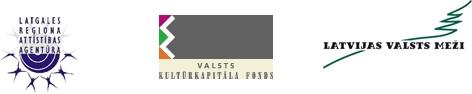 